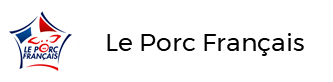 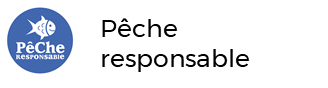 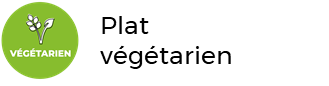 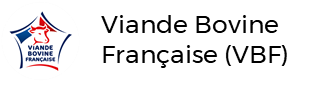 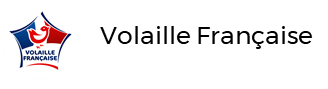 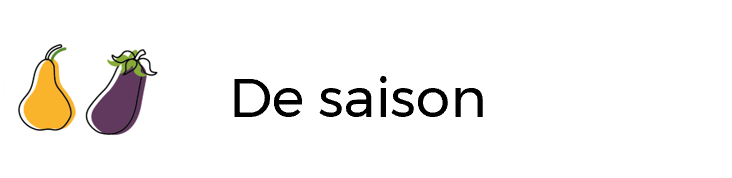 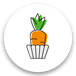 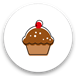 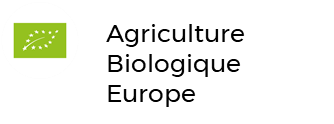 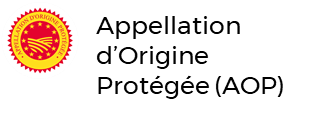 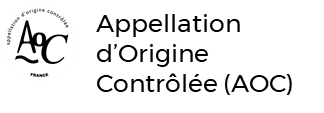 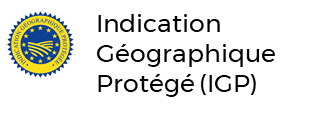 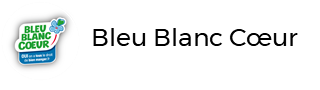 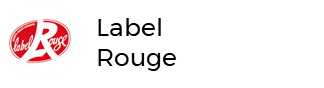 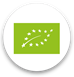 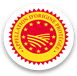 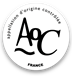 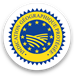 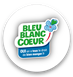 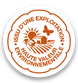 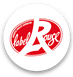 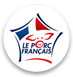 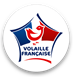 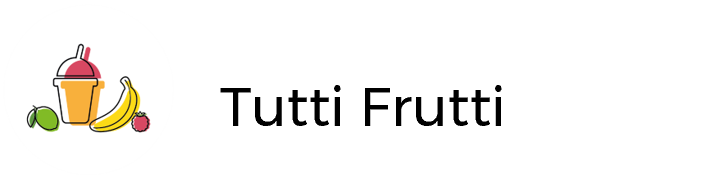 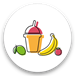 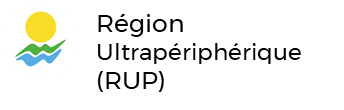 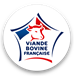 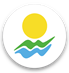 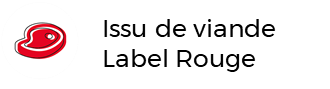 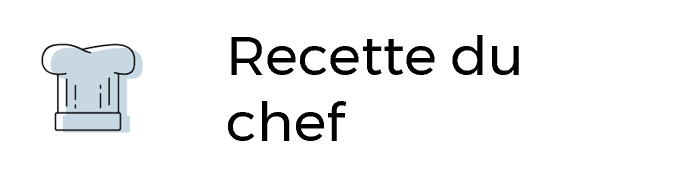 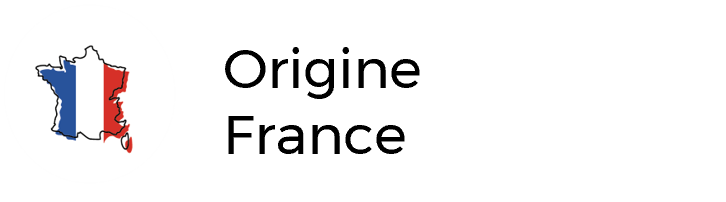 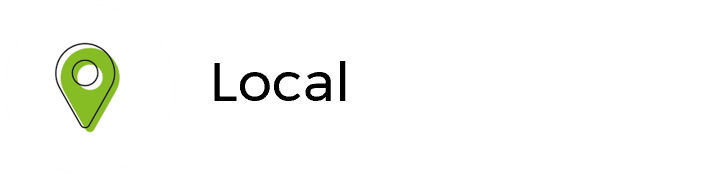 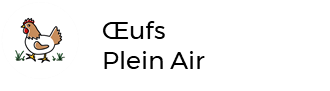 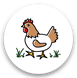 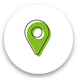 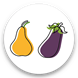 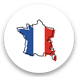 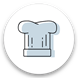 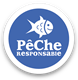 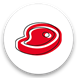 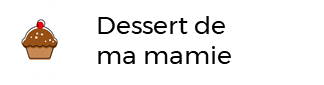 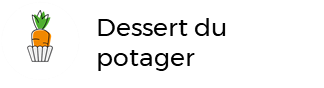 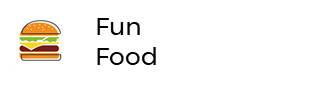 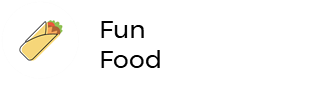 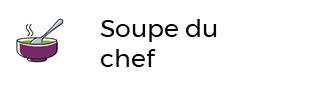 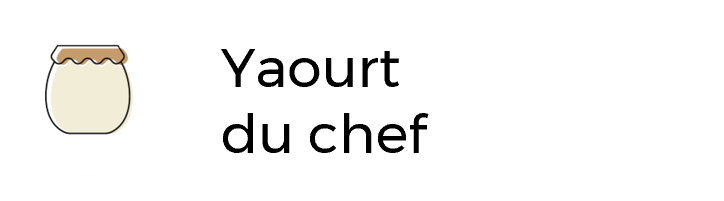 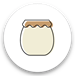 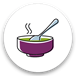 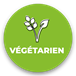 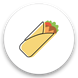 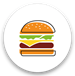 Déjeuner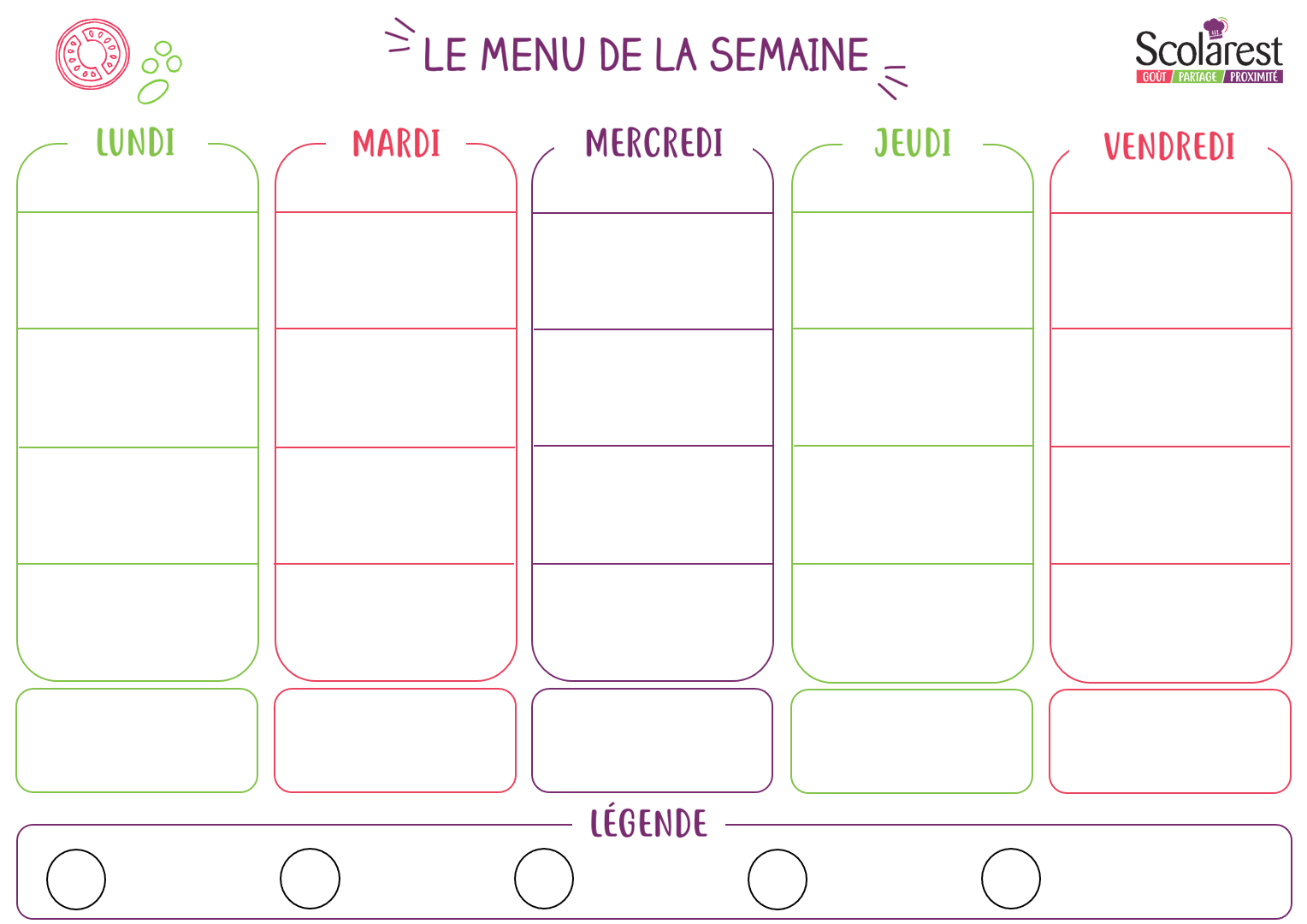 DéjeunerDéjeunerDéjeunerDéjeunerDéjeunerDéjeunerDéjeunerDéjeunerDéjeunerDéjeuner12/0613/0614/0615/0616/06Melon jauneSalade batavia vinaigretteSalade de blé arlequinSalade en couleur (concombre, radis, maïs, salade, croûton)Salade batavia vinaigretteSalade piémontaiseSalade de riz niçoiseCarottes râpées cibouletteSalade batavia vinaigretteSalade de pâtes au jambon Tomates à la mozzarellaSalade batavia vinaigretteTabouléSteak hachéPurée de pommes de terreRatatouillePennes sauce ricotta épinards (plat complet végétarien)Poulet tikka masalaBoulgour aux petit légumesFilet de merlusauce aigre-douceHaricots verts à l'ail et au persilRiz pilafRôti de porc au basilicCourgettes à l’ailBûcheYaourt nature sucréCoulommiersYaourt aromatiséSamosPetit suisse aux fruitsGoudaFromage blanc aux fruitsEmmentalYaourt nature sucréPastèqueEntremet au caramelPurée pommes abricotBanane au chocolat et amandesSalade de melon jaune et pastèqueMuffin pépites chocolatAnanas au coulis de framboisesSalade de fruits frais    Fromage blanc coulis exotiqueDinerDinerDinerDinerDinerDinerDinerDinerDinerDinerDiner12/0613/0614/0615/0616/06Tomates aux olivesSalade batavia vinaigretteRosette et cornichonsSalade batavia vinaigretteSamoussa aux légumesSalade batavia vinaigretteConcombres salsaSalade batavia vinaigretteFilet de hoki à la provençaleTian de courgettes à l’ailRiz créoleJambon de dindePommes de terre à la crème Haricots beurreRôti de bœuf sauce échaloteRatatouillePommes rissoléesLentilles et pois chiches boulgour tartare de tomatesFromage frais carre Yaourt nature sucréFromage brebis crèmeYaourt aromatiséSaint nectaireYaourt nature sucréCamembertFromage blanc aux fruitsLe marbré chocolat portion les desserts de ma mamieBarre glacée marsSalade d’ananasMille-feuille